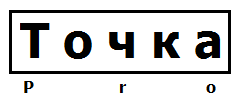 ООО «ТочкаПРО»ООО «ТочкаПРО»Адрес: г. Вологда, ул. Возрождения, 47, кв. 247ИНН 3525453077Банк Вологодское Отделение № 8638 ПАО Сбербанк  г. ВологдаБИК 041909644Р/с 40702810612000008885К/с 30101810900000000644Адрес: г. Вологда, ул. Возрождения, 47, кв. 247ИНН 3525453077Банк Вологодское Отделение № 8638 ПАО Сбербанк  г. ВологдаБИК 041909644Р/с 40702810612000008885К/с 30101810900000000644Тел. +7-911-500-68-62 ДмитрийТел. +7-911-500-68-62 ДмитрийКостюмы пекаря хирургаКостюмы пекаря хирургаКостюмы пекаря хирургаНаименование, фотоОписаниеЦенаКуртка повара мужская тк. Бязь Гост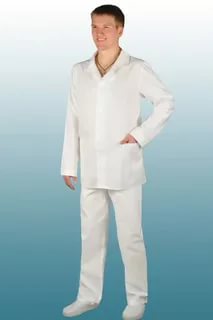 Материал : ткань Бязь  (100 % хлопок), плотность 140 г/кв. мГОСТ 9897-88295.00Костюм пекаря № 02 тк. Бязь Гост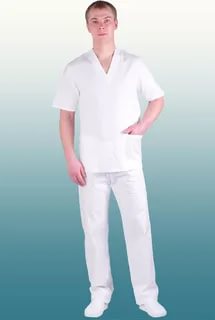 Костюм пекаря.Блуза с V-образной горловиной, короткими рукавами, 3-мя накладными карманами.Брюки на эластичной ленте.Ткань: Хлопок 100%, плотность 142 г/кв. мГОСТ 9897-88435.00Костюм пекаря № 02 тк. Бязь Гост г/к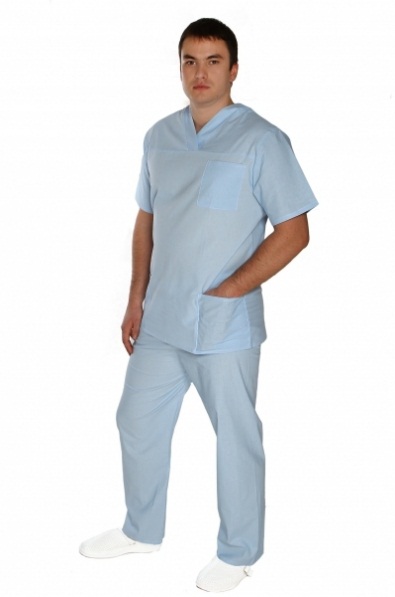 Костюм пекаря.Блуза с V-образной горловиной, короткими рукавами, 3-мя накладными карманами.Брюки на эластичной ленте.Ткань: Хлополк 100%, плотность 142 г/кв. мГОСТ 9897-88490.00Костюм повара мужской тк. Бязь Госткань: Хлополк 100%, плотность 142 г/кв. мГОСТ 9897-88500.00Костюм пекаря № 02 тк. смес.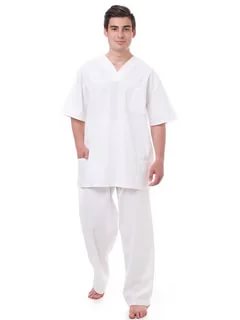 Костюм пекаря.Блуза с V-образной горловиной, короткими рукавами, 3-мя накладными карманами.Брюки на эластичной ленте.Ткань: ткань  смесовая «Тиси» (65% полиэфир, 35% хлопок), плотность 120 г/кв. мГОСТ 9897-88690.00Костюм повара № 01 тк. смес. цв. Белый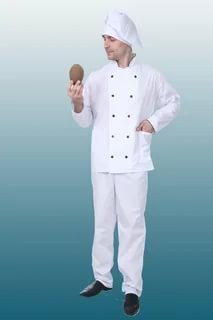 Материал : ткань  смесовая «Тиси» (65% полиэфир, 35% хлопок), плотность 120 г/кв. мГОСТ 9897-88895.00Костюм повара № 21 тк. смес.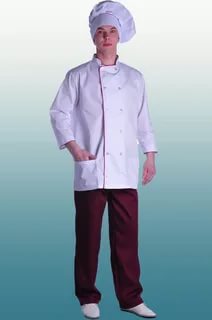 Материал : ткань  смесовая «Тиси» (65% полиэфир, 35% хлопок), плотность 120 г/кв. мГОСТ 9897-88940.00Костюм повара № 01 тк. смес. цв. Чёрный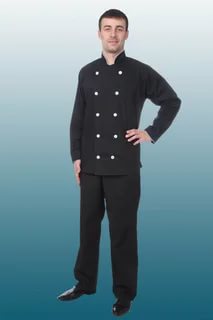 Материал : ткань  смесовая «Тиси» (65% полиэфир, 35% хлопок), плотность 120 г/кв. мГОСТ 9897-88940.00Костюм повара женский тк. Бязь Гост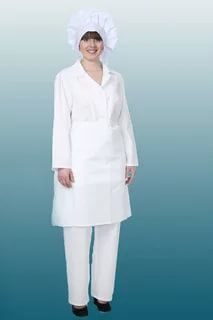 Материал : ткань Бязь  (100 % хлопок), плотность 140 г/кв. мГОСТ 9897-88500.00Костюм № 17 тк. смес.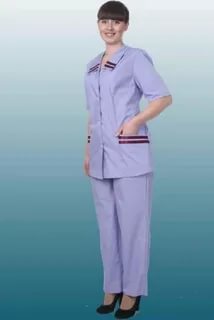 Комплектация: куртка, брюки.Брюки на эластичной ленте.Ткань: смесовая «Тиси» (65% полиэфир, 35% хлопок), плотность 120 г/кв. мГОСТ 9896-88855.00Костюм повара № 22 жен. (цв. бирюза) тк. смес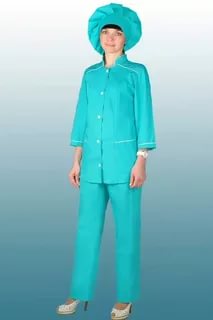 Материал : ткань  смесовая «Тиси» (65% полиэфир, 35% хлопок), плотность 120 г/кв. мГОСТ 9897-88940.00Костюм повара № 22 жен. (цв. белый) тк. смес.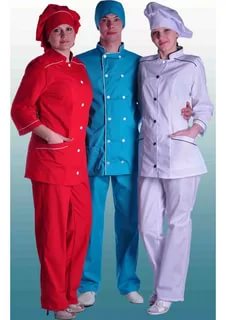 Материал : ткань  смесовая «Тиси» (65% полиэфир, 35% хлопок), плотность 120 г/кв. мГОСТ 9897-88940.00Костюм-форма женский № 04 тк. смес.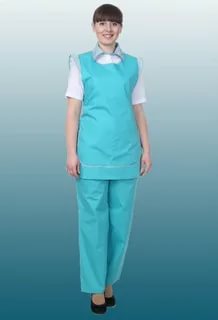 Материал : ткань  смесовая «Тиси» (65% полиэфир, 35% хлопок), плотность 120 г/кв. мГОСТ 25294-20031135.00